De brug naar de ander in mezelfZe zeggen altijd: ‘zoek jezelf’Maar ik weet niet wie ik ben.Er wonen mensen diep in mijDie ik nog nauwelijks ken.Er leven er belachelijk veel onder dezelfde huid.En als ik zoek naar wie ik ben, zoek ik de beste uit.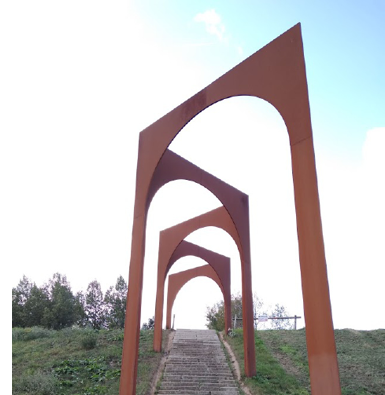 